Find Places and LocationsExercise Prepositions of Place : Listen the description and look at the map. Write the correct places next to the numbers for the buildings.The Bank is on the corner of Tenth Street and West Avenue. The restaurant is on the corner of East Avenue and Tenth Street.The park is on East Avenue. The post office is between of the bank and the restaurant. The cinema is on the corner of East Avenue and Ninth Street.  The art museum is next to the cinema. The supermarket is accros from the bank. The library is on the corner of East Avenue and Tenth Street. The building is between of the supermarket and the library.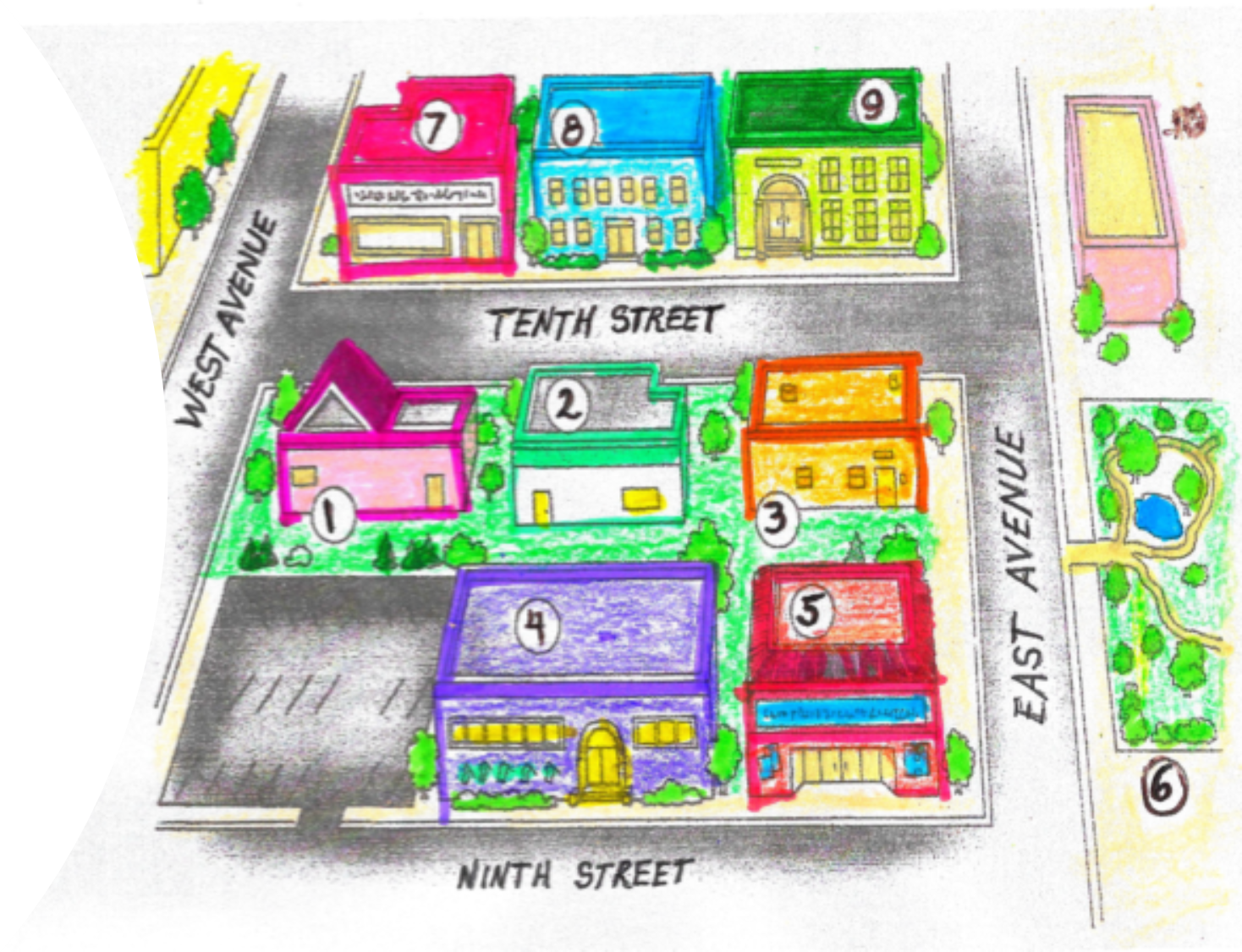 ___________________________________________________________________________________________________________________________________________________________________________________________________________________________________________________